LICEO DEL SUR A.C.RECORDATORIO PARA PREPARAR EVALUACIÓN DEL SEGUNDO PERIODO (DICIEMBRE-ENERO-FEBRERO)GRUPO DE 5° AÑO M    A  T   E   M   Á   T   I   C   A   S:¿Qué es la resta?La resta o sustracción consiste en la diferencia entre una cierta cantidad con respecto a otra. ¿Qué es la Suma?Sumar es reunir en unas sola  varias cantidades. Los números que se suman se llaman sumandos y el resultado suma o total. ¿Qué es la Multiplicación?Una multiplicación es una suma de varios sumandos iguales.¿Qué es la División? La división es una de las operaciones básicas de la aritmética que consiste en separar en partes iguales un total.¿Cómo se escriben los números cardinales? Los primeros treinta números cardinales se escriben con una sola palabra: uno, dos, tres, cuatro, cinco, seis, siete, ocho, nueve, diez, once, doce, trece, catorce, quince, dieciséis, diecisiete, dieciocho, diecinueve, veinte, veintiuno, veintidós, veintitrés, veinticuatro, veinticinco, veintiséis, veintisiete, veintiocho y  veintinueve número cardinal por la conjunción yA partir del treinta, hasta el cien, se separan en las dos cifras que componen el número cardinal por la conjunción y.Ejemplos son: 38  treinta y ocho¿Cómo se leen los números cardinales  de cuatro cifras?Los números de cuatro cifras se leen de izquierda a derecha, nombrando sucesivamente las unidades de millar, centenas, decenas y unidades de cada clase.Al escribir números de más de tres cifras, no se deben usar ni puntos ni comas.Ejemplo: 1 368          mil trescientos sesenta y ocho  ¿Qué es la notación desarrollada? Es aquella en la que una cifra numérica se expresa como una suma en la que se toma en cuenta el valor posicional de cada dígito que conforma el número.Ejemplo:     2345 = 2000 + 300 + 40 + 5 ¿Qué son las fracciones comunes? Las fracciones son la representación de las partes de un todo¿Cuáles son las partes de una fracción?En las fracciones, el número que va arriba (término superior) es el numerador, que son las partes que se ha tomado de un todo. El número que va abajo es el total de partes en que se dividió el entero y se llama denominador.¿Cuáles son los tipos de fracciones?Fracción propia, fracción  impropia y fracción mixta.¿Qué es una fracción propia?Son fracciones en que el numerador es menor que el denominador, es decir, representa un número menor que un entero. Ejemplos: 2/3,  7/8,  5/9¿Qué es una fracción impropia?Son fracciones en que el numerador es mayor que el denominador, es decir, representa un número igual o mayor que el entero. Ejemplos: 3/2,  5/4,  8/8  ¿Qué es una fracción mixta?La fracción mixta combina partes enteras con fracciones propias. Es lo mismo que decir que tenemos más de una cosa dividida en la misma cantidad de porciones. Por ejemplo:   5 3/7¿Qué es un sistema de numeración?Se conoce como un sistema de numeración un conjunto finito de símbolos que se emplea con algún método para asignar numerales, o símbolos numéricos, a los números. Hay diversos sistemas que han sido, o son actualmente empleados.¿Cuál es diferencia entre el Sistema de numeración posicional y no posicional?Los sistemas de numeración pueden clasificarse en dos grandes grupos: posicionales y no posicionales:¿Qué características tiene  un Sistema de Numeración Posicional?En los sistemas de numeración  posicionales el valor de un dígito depende tanto del símbolo utilizado, como de la posición que ese símbolo ocupa en el número.¿Qué características tiene  un Sistema de Numeración no Posicional?En los sistemas de numeración  no posicional es cuando tiene el mismo valor, sin importar qué posición o lugar ocupe, eso pasa con los números romanos.Ejemplo:X = 10IX = -1 + 10 = 9XXX = 10+10+10 = 30XC = 100-10 = 90En todos los ejemplos la X vale siempre 10.¿Cuáles son las reglas para escribir números romanos?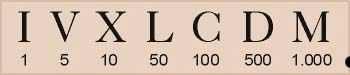 Los números romanos I, X, C y M pueden repetirse hasta tres veces a la hora de escribir un número romano compuesto.Los números romanos V, L y D no pueden repetirse nunca.Si un número romano compuesto tiene un número a la derecha menor que el de la izquierda entonces se suman ambos. Ejemplo:XI: el número de la derecha (I = 1)  es menor que el de la izquierda (X = 10) entonces se suman, es decir XI = 11Si un número romano compuesto tiene un número a la derecha mayor que el de la izquierda y éste es un I, X o C, entonces se resta el de la izquierda al derecha. Ejemplo:IX: el número de la derecha (X = 10) es mayor que el de la izquierda (I = 1)  y además este es I luego se resta el de la izquierda al de la derecha, es decir IX = 9Si un número romano tiene sobre él una raya, entonces su valor se multiplica por mil.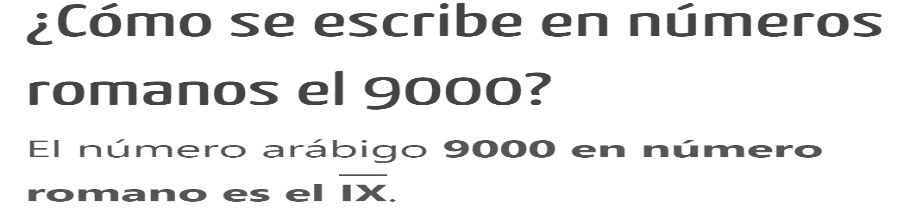 ¿Cómo se suman o restan fracciones con diferente denominador?Cuando tenemos fracciones dónde existe dos o más denominadores, en este caso es necesario obtener el mínimo común múltiplo de los denominadores. El primer paso es multiplicar los denominadores para obtener el MCM, este será el nuevo denominador del resultado, después tenemos que multiplicar de forma cruzada para obtener los numeradores y los sumamos o restamos, según corresponda.Lo siguiente es obtener la fracción final, para ello tenemos que simplificar la fracción que hemos obtenido. Eso quiere decir que vamos a ir dividiendo el numerador y denominador entre un mismo factor, comenzando por el dos, cuando ambos números no puedan ser divididos entre el mismo factor, esa será el resultado final.H    I    S    T   O    R    I    A¿Cómo se originó el poblamiento de américa al inicio de la agricultura Según los científicos, el poblamiento de América se originó durante la última glaciación, en la que el norte de Asia y de América se congelaron; en consecuencia, el nivel del mar descendió y quedaron al descubierto largas franjas de tierra en el estrecho de Bering, lo que permitió que los seres humanos provenientes de Asia cruzaran y poblaran gradualmente lo que hoy es América.¿Cuáles son las áreas culturales del México antiguo? AridoámericaEs una región árida en la que vivieron sociedades dedicadas a la cacería y a la recolección de frutos y vegetales.OasisaméricaEsta región posee un territorio semiárido, de clima caluroso, en el que las lluvias son escasas durante todo el año, pero, debido a que cuenta con Oasis, algunas tierras son favorables para la agricultura.MesoaméricaEsta área tiene varios tipos de clima y cuenta con tierras cultivables, gracias a la abundancia de ríos y lagunas en la zona, lo que la hizo favorable para la agricultura y permitió el surgimiento de las primeras ciudades.¿Qué fue la Guerra de Reforma?En la historia mexicana, se conoce como la Guerra de Reforma o la Guerra de los Tres Años a una guerra civil que enfrentó los liberales y los conservadores mexicanos. Estos eran los dos partidos más importantes de la nación. El conflicto se extendió entre 1858 y 1861.¿Qué es el Porfiriato?Se conoce como Porfiriato al régimen que encabezó Porfirio Díaz en México entre 1876 y 1911.¿Qué es la Revolución Mexicana?La Revolución Mexicana fue un conflicto armado que inició en 1910, como consecuencia del descontento popular hacia la dictadura de Porfirio Díaz, y que derivaría en una guerra civil que transformaría radicalmente las estructuras políticas y sociales del país.¿Qué contiene la Constitución de 1917?Esta Carta Magna se promulgó en Querétaro, el 5 de febrero de 1917 y entró en vigor en mayo del mismo año. Es el documento más importante de la historia contemporánea de México, y fue una obra realizada por un grupo de hombres con distintas formaciones políticas y corrientes de pensamiento, pero con el objetivo común de dar al país un marco legal que permitiera mejorar las condiciones de vida de sus habitantes.¿Cuáles fueron  las características de los primeros años de la vida independiente de nuestro país?En 1821, México proclamó su independencia de España y, sus consecuencias durante la primera mitad del siglo XIX fueron numerosos conflictos políticos, durante 1821 y 1851 nuestro país tuvo más de 20 presidentes, su economía se estancó, aumentó la inseguridad de los caminos y, debido al descontento social, se produjeron rebeliones, sobre todo entre los pueblos indígenas.El territorio nacional sufrió modificaciones de gran importancia, Chiapas se unió a nuestro país en 1825, la separación de Texas en 1836 y la pérdida de Nuevo México y California, tras la guerra con Estados Unidos en 1848.“De los caudillos a las instituciones”Cuestionario: 1. ¿Cuál fue la causa por la cual Venustiano Carranza tuvo que huir de la capital?R=Levantamiento de armas (crisis económica)2. ¿Cuál fue el presidente que tuvo la responsabilidad de inaugurar y poner en marcha el nuevo gobierno?R= Venustiano Carranza (1917-1920)3. ¿Nombre el sucesor de Venustiano Carranza en la silla presidencial por un lapso de 6 meses?R= R= Adolfo de la Huerta4. ¿Qué acciones relevantes logró Álvaro Obregón siendo presidente de México?R=Reparto agrario, protección e la propiedad privada, arreglo los conflictos con EUA y fundó la SEP (1921)5. ¿Cuál fue el propósito del presidente Plutarco Elías Calles por el cual creó el Banco de México en 1925?R=Que México consiguiera un mejor desarrollo económico y social6. ¿Qué problemas políticos enfrentó Plutarco Elías Calles en sus dos últimos años de gestión como presidente de México?R=La guerra cristera y el asesinato de Álvaro Obregón 7. ¿Cuáles fueron los motivos  por las cuales al periodo comprendido entre 1928 y 1934 fue conocido como el “Maximato”?R=Por influir indirectamente en las decisiones del gobierno el expresidente, Plutarco Elías Calles  8. ¿Cuáles fueron las causas por la cual los feligreses católicos armaron una rebelión armada (guerra cristera) contra el gobierno del país?R=Por la ley que Plutarco Elías Calles expidió en 1926, la cual prohibía el culto externo, limitativa el número de sacerdotes y clausuraba las escuelas católicas. También, según la Constitución, se limitó la influencia de la iglesia y la intervención de sus miembros. 9. ¿A qué acuerdos llegaron la iglesia y el gobierno del país, después de poner fin a la Guerra Cristera?R= La iglesia no participará en la vida política del país y reconocer la autoridad del gobierno federal.10. ¿Cuál fue la causa por la cual aumentaron los partidos políticos  en el año 1918?R=Por la conquista del derecho “Sufragio efectivo no reelección” 11. ¿Cuáles fueron los motivos por los cuales Plutarco Elías Calles fundó en 1929 el Partido Nacional Revolucionario (PNR)?R=Para fortalecer al gobierno y terminar con las rebeliones armadas por la presidencia de la República.12. ¿Cuáles fueron los sectores sociales qué en 1938 reformaron al Partido Nacional Revolucionario (PNR) en partido de la Revolución Mexicana (PRM)?R=Obrero, campesino, popular y militar.13. ¿En qué año se transformó el Partido de la Revolución Mexicana (PRM) en el Partido Revolucionario Institucional (PRI), llamado partido oficial. R= En el año 1946 14. ¿En qué año el abogado Manuel Gómez Morín fundó el Partido Acción Nacional (PAN) R=En 193915. ¿Qué es un fraude electoral? R=Violación del proceso y resultados de un elección para que estos favorezcan a determinado candidato y no por lo el que votaron los ciudadanos.E    S    P    A    Ñ    O    L¿Qué son los signos de interrogación? Son signos ortográficos que se encargan de encerrar enunciados interrogativos, por lo que estos se transforman inmediatamente en preguntas.¿Qué son los sustantivos?Son palabras que se usan para nombrar cosas, personas, animales o ideas. Sustantivos comunes: Nombran a las cosas (vaso, taza, carro), a personas (hombre, mujer, infante, ingeniero), y animales (gato, perro, vaca).Sustantivos propios: Se refieren a los nombres propios de personas (Juan, María, Sandra, Miriam), animales (Mi perro Puppy, la vaca Dolly, el chanchito Ben) o lugares (París, Puebla, Madagascar, Europa, México, Colombia).¿Qué son las leyendas?Son relatos  fantásticos de una comunidad, que explican su historia, sus tradiciones, los orígenes de la Naturaleza, del ser humano o de hechos o circunstancias.Incluyen cierta dosis de realidad y se transmiten de padres a hijos de manera verbal. Con el paso del tiempo, la versión original de las leyendas a veces sufre modificaciones.¿Cuáles son los momentos en una leyenda?Las leyendas tienen siempre un principio o introducción, en el que se presentan los personajes; un nudo, en el cual se plantea un conflicto y se desenvuelve la historia, y un desenlace, en el que se resuelven las dificultades ¿Cuáles son las características de la leyenda?Es una narración basada en personajes o hechos históricos que provienen de tradiciones orales muy antiguas, que se han transformado a través del tiempo.Se transmite habitualmente de generación en generación, casi siempre de manera oral.Con frecuencia se modifican, las leyendas a lo largo del tiempo por supresiones, añadidos o modificaciones.Sobre la leyenda, Jacob Grimm dijo: "El cuento de hadas es poético, la leyenda histórica."Mezcla hechos reales y de ficción, aunque se parte de situaciones históricamente verídicas.La leyenda se sitúa en un lugar y en una época específicos, parte de hechos  que fueron reales aunque están idealizados.El uso de frases adjetivas (están compuestas por un adverbio más un adjetivo)  en los texto de las leyendas sirven para enfatizan las características de los personajes, los objetos o hechos que se narran en estas.Ejemplos: “De repente, en la oscuridad de la noche, se le apareció una mujer que lucía siempre      hermosa”.Adverbio   Adjetivo calificativo“Pronto le enviaron desde lo alto una mujer muy              graciosa”                                                                              Adverbio   Adjetivo calificativoF O R M A C I Ó N   C Í V I C A   Y   É T I C A.¿Qué es la discriminación?En comportamiento social, la discriminación es el trato desigual a una persona o colectividad por motivos raciales, religiosos, diferencias físicas, políticas, de sexo, de edad, de condición física o mental, orientación sexual , entre otros​.¿Por qué  confiar en los demás?Los niños deben cuidar de su salud e integridad personal. La primera implica el cuidado del cuerpo y de la mente; en tanto, la segunda se relaciona con las características, los valores y las ideas que hacen a una persona única e inigualable. Sin embargo, no solo debes pensar en ti, también debes confiar en los demás y conocer sus características, así como saber de tus derechos e identificar las instituciones que se dedican a protegerlos. ¿Qué beneficios nos brinda la actividad física a nuestra salud?Evita:Enfermedades cardiovascularesColesterolDiabetesObesidad. Osteoporosis y dolores de espalda.Cáncer¿Qué son y para qué nos sirven las Normas y acuerdos democráticos?Son leyes y normas jurídicas que organizan la convivencia en las sociedades, establecen los derechos y obligaciones de las personas que están encaminadas a procurar el bien, la justicia, la libertad y otros valores. Además, se deben aplicar a todas las personas por igual y es obligatorio respetarlas.¿Cuáles son las consideraciones para su definición? Los Intereses y necesidades comunes Los principios y  valores Las leyes superiores¿Cuáles son sus rasgos?Se toman en cuenta la opinión de la mayoría.Se deben aplican sin hacer distinciones.Se deben revisan constantemente para asegurar que sean aplicables, necesarios y justos ¿En qué se basan?En valores universales Principios democráticos.¿Qué regulan?La convivencia.El poder de los gobernantes, autoridades y representantes. ¿Qué garantizan y protegen?El bienestar común.Los derechos humanos.Los derechos de las minorías.¿Qué sucede cuando no se respetan?Se daña la convivencia social.Se afectan los derechos de los demás.Se aplican sanciones¿En qué consisten las sanciones?En que se debe reparar el daño y se castigue al infractor. G    E    O    G    R    A    F    Í    A.¿A qué se le llama población?A los habitantes de un lugar determinado.¿Qué es  población absoluta?Se conoce como población absoluta al número total de habitantes de un país, región o continente.¿Qué es  población relativa?La población relativa o densidad de población es el número de habitantes por kilómetro cuadrado de un país o continente.¿Cómo se obtiene la densidad de población de un territorio?Para obtener la densidad de población se divide el número de total de habitantes entre la extensión territorial en kilómetros cuadrados (km2), de un lugar.¿Qué son las pirámides de población?La pirámide de población o pirámide demográfica es un histograma o gráficos. Es de barras dispuestas horizontalmente cuya longitud es proporcional a la cantidad de personas que representa la edad y sexo de la población en cada una de dichas barras y dicha información sirve para saber el porcentaje de la población.Las características de la población de un lugar se conoce mediante el análisis   de las mismas, en ellas se agrupan los datos de edad (por quinquenios) y sexo de los habitantes, con esto se determina la cantidad de población joven, adulta o anciana y su proporción entre hombres y mujeres.Ejemplo:La población se puede clasificar de acuerdo con el lugar donde vive y según y las actividades que realiza.¿Qué es una población urbana?Es aquella población que habita en las ciudades y se dedica principalmente a actividades industriales, al comercio  o a los servicios.¿Qué es una población rural?Es aquella población que habita en pequeñas localidades (menores que 2 500 habitantes), y se dedica a actividades como la agricultura, la ganadería o la explotación forestal. ¿Cuáles son las diferencias y las relaciones entre una zona urbana y una rural?El número de habitantes no es lo único que distingue un espacio rural de un urbano; también influyen en esta diferenciación las actividades que realizan las personas, la cantidad y calidad de los servicios, la distribución  de las construcciones y la forma de vida.¿Qué es el Poder adquisitivo?Es la cantidad de bienes o servicios que pueden conseguirse con una cantidad de dinero fija según sea el nivel de precios. Por lo consiguiente, tendremos mayor poder adquisitivo cuantas más necesidades podamos cubrir con una determinada cantidad de dinero. ¿Qué es la Calidad de Vida?Es el conjunto de condiciones que contribuyen al bienestar de los individuos y a la realización de sus potencialidades en la vida social.Podríamos analizar la calidad de vida considerando cinco grandes áreas:Bienestar físico, Bienestar material, Bienestar social, Bienestar emocional y Desarrollo, ¿Qué son los continentes?Por definición los continentes son grandes masas de tierra separadas por agua. ¿Cuál el nombre de los continentes?Asia, África,  América, Antártida, Europa y  Australia. ¿Qué países son  expulsores y  receptores de migrantes?Los países se clasifican en expulsores y receptores. Las principales regiones expulsoras del mundo son el sureste de Asia, África, Europa oriental América Latina. Las regiones receptoras de migrantes son Europa occidental, principalmente Francia, Reino Unido, Italia, España y Alemania, y en el continente americano, Estados Unidos. Por ejemplo, se calcula que E.U.A ha recibido cerca de 20 millones de inmigrantes entre1960 y 2000; de éstos, el principal flujo migratorio proviene de México (más de ocho millones), seguido por República Dominicana, Jamaica, Haití, El Salvador, Colombia, Perú, Guyana, Ecuador y Guatemala. ¿Qué es la inmigración?La inmigración es la acción de llegar al lugar de destino.¿Qué es la emigración? La emigración es la acción de salir del lugar de origen.¿Cuáles son los dos tipos de flujos migratorios?Migración interna y migración externa¿Qué es la migración externa?La migración externa es el movimiento de personas entre distintos países.Ejemplo: Muchos mexicanos trabajan en los campos de Estados Unidos¿Qué es la migración interna?La migración interna es el desplazamiento dentro de un mismo paísEjemplo: Algunos campesinos viajan a las ciudades con el fin de encontrar mejores ofertas de trabajo.¿A qué se le llama población?A los habitantes de un lugar determinado. ¿Qué es  población absoluta?Se conoce como población absoluta al número total de habitantes de un país, región o continente.¿Qué es  población relativa?La población relativa o densidad de población es el número de habitantes por kilómetro cuadrado de un país o continente.¿Cómo se obtiene la densidad de población de un territorio?Para obtener la densidad de población se divide el número de total de habitantes entre la extensión territorial en kilómetros cuadrados (km2), de un lugar ¿Qué son las pirámides de población?La pirámide de población o pirámide demográfica es un histograma o gráficos. Es de barras dispuestas horizontalmente cuya longitud es proporcional a la cantidad de personas que representa la edad y sexo de la población en cada una de dichas barras y dicha información sirve para saber el porcentaje de la población.Las características de la población de un lugar se conoce mediante el análisis   de las mismas, en ellas se agrupan los datos de edad (por quinquenios) y sexo de los habitantes, con esto se determina la cantidad de población joven, adulta o anciana y su proporción entre hombres y mujeres. La población se puede clasificar de acuerdo con el lugar donde vive y según y las actividades que realiza.¿Qué es una población urbana?Es aquella población que habita en las ciudades y se dedica principalmente a actividades industriales, al comercio  o a los servicios.¿Qué es una población rural?Es aquella población que habita en pequeñas localidades (menores que 2 500 habitantes), y se dedica a actividades como la agricultura, la ganadería o la explotación forestal.  ¿Cuál son las diferencias y las relaciones entre una zona urbana y una rural?El número de habitantes no es lo único que distingue un espacio rural de un urbano; también influyen en esta diferenciación las actividades que realizan las personas, la cantidad y calidad de los servicios, la distribución  de las construcciones y la forma de vida.C I  E  N  C  I A S      N  A T  U R A L E S ¿Qué es una  mezcla?Es la unión de dos o más sustancia. Las sustancias que forman una mezcla se denominan componentes.Las mezclas se clasifican en homogéneas y heterogéneas.¿Qué son las mezclas homogéneas?Son mezclas en la que su composición es uniforme por lo que sus componentes no se pueden ver a simple vista; por ejemplo el agua con sal.¿Qué son las mezclas heterogéneas? Son mezclas en la que su composición no es uniforme, por lo que a simple vista se distinguen sus componentes; por ejemplo, frijoles con arroz.¿Qué cambios sufren los componentes de  una mezcla? En una mezcla solo pueden cambiar las propiedades físicas de sus componentes, como el sabor, el olor, el color y la textura; pero no sus propiedades químicas, como la masa.¿Cómo se pueden separar los componentes de una mezcla?La separación de los componentes de una mezcla se realiza por métodos físicos (cambia de estado un componente) o mecánicos. Existen varios métodos de separación de mezclas.¿En qué consiste el método de evaporación? Consiste en separar un sólido e un líquido, este se calienta hasta evaporarse.Ejemplo: Separar el azúcar del agua de limón.¿En qué consiste el método de imantación? Algunos materiales como el metal pueden ser atraídos por un imán.Esta cualidad permite separar dos componentes de una mezcla con la condición de que uno sea atraído por el imán y el otro no.¿En qué consiste el método de filtración?Se basa en que alguno de los componentes de la mezcla no sea soluble en el otro, de modo que uno permanezca sólido y el otro líquido. La mezcla se deposita en una coladera o en un papel filtro; el componente sólido se quedará en el filtro y el otro pasará.Ejemplo: Separar los frijoles de su caldo.¿En qué consiste el método de decantación?Es la separación de las partículas sólidas que no se disuelven en un líquido, o la de dos líquidos que no se disuelven entre sí. Cuando se trata de dos líquidos, éstos se dejan en reposo  y se espera a que aparezca una línea divisoria entre ellos y se procede a decantar.Ejemplo: Separar aceite del  agua¿Qué es el  sonido?	Es el efecto producido por los cuerpos cuando vibran.El sonido se propaga siempre a través de la materia. Se propaga a través del agua, del aire, del vidrio.... pero no puede propagarse en el vacío.¿Qué es un imán? Es un objeto hecho de cierto material que crea un campo magnético. Atrae objetos ferrosos como hierro, acero, níquel y cobalto.¿Cuáles son las características de los imanes? Los polos norte repelen otros polos norteLos polos sur repelen otros polos surLos polos norte atraen a los polos surLos polos sur atraen a los polos norte¿Cuáles son los movimientos de la Tierra?Uno de ellos es el movimiento de rotación, mediante el cual la Tierra gira alrededor de su propio eje. El otro es el movimiento de traslación, a través del cual la Tierra describe una órbita elíptica alrededor del sol. Cada uno de estos movimientos tiene unos efectos concretos sobre el planeta y gracias a ellos se dan las estaciones o el ciclo día/noche. Fenómenos como ¿Cuál es la diferencia entre  refracción y reflexión de la luz?Cuando la luz pasa a través de un objeto se llama Refracción. Cuando no pasa y rebota, se llama Reflexión.¿Qué son los eclipses? Un eclipse se produce cuando un astro celeste se interpone entre otros dos astros. Hay veces en las que la Tierra se coloca entre el Sol y la Luna (eclipse de Luna)  y otras en las que la Luna se coloca entre la Tierra y el Sol (eclipse de Sol).¿Qué es una alimentación saludable?Significa comer una variedad de alimentos(verduras y frutas, cereales y tubérculos, leguminosas y proteínas de origen animal), para recibir los nutrientes (como proteínas , carbohidratos , grasas, vitaminas y minerales ) que necesita para un crecimiento normal. Una alimentación debe ser completa, equilibrada, suficiente, variada, higiénica y adecuada.¿Qué es la energía?Es la capacidad de los cuerpos para realizar un trabajo y producir cambios en ellos mismos o en otros cuerpos. Es decir, el concepto de energía se define como la capacidad de hacer funcionar las cosas.La utilidad de la energía se manifiesta en que, gracias a ella, el ser humano puede realizar procesos y trabajos que le garanticen su supervivencia. El uso de la energía es importante, pero es fundamental saber cómo se transfiere y las formas en que se manifiesta.Algunos aparatos que utilizamos cotidianamente transforman un tipo de energía en otro. Varios hechos de nuestra vida diaria y diversos fenómenos de la naturaleza se efectúan por el intercambio de energía en forma de calor. Dicho intercambio puede ocurrir por conducción, convección o radiación.¿En qué consiste el fenómeno de la conducción térmica?El calor se transmite por un objeto sólido; digamos el mango de un atizador se calienta aunque sólo su punta esté en contacto con el fuego.¿En qué consiste el fenómeno de la convección térmica?Consiste en una diferencia de temperatura en el interior de un líquido o de un gas. La transmisión se produce por un movimiento del fluido, que transfiere el calor de una parte a otra.¿En qué consisten fenómenos de la radiación térmica? Se produce por medio de las ondas electromagnéticas entre cuerpos que no están en contacto. En el ciclo del agua, los rayos del Sol transfieren calor al agua por medio de la radiación térmica, el agua se evapora y sube formando nubes.¿Qué materiales son malos conductores del calor?No todos los materiales conducen el calor de la misma manera; por ejemplo cuando queremos cocinar una salchicha en una fogata para sostenerla utilizamos un tenedor con material aislante como madera o plástico, que son malos conductores de calor. Si usáramos un objeto de metal, que es un buen conductor, en poco tiempo se calentaría y podríamos quemarnos la mano.